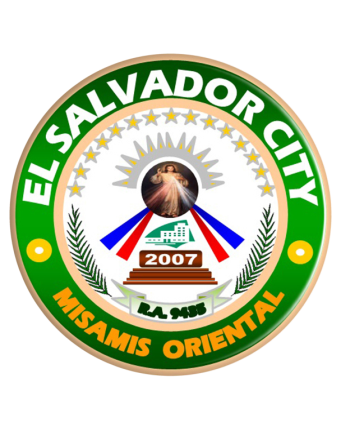 HUMAN RESOURCE MANAGEMENT OFFICECITIZEN’S CHARTER2020 (1st Edition)ISSUANCE OF CERTIFIED TRUE COPIES OF DOCUMENTS (Appointment, 201 File)Description of the Service: This service is for securing copy/copies of personal records filed in the 201 folder.    2. ISSUANCE OF CERTIFICATE OF EMPLOYMENT, CERTIFICATE OF NO PENDING ADMINISTRATIVE/CRIMINAL CASE AND CERTIFICATE OF GOOD MORAL CHARACTER Description of the Service: This service is for whatever purpose that needs an official document.3. ISSUANCE OF SERVICE RECORDS Description of the Service: This service issues Service Records of employees for retirement purposes.     		4. RESPONSE TO SIMPLE QUERIES, ASSISTANCE ON CIVIL SERVICE MATTERS (Walk-In) Description of the Service: This service is for providing basic information on Civil Service laws and rules, coaching and mentoring.   5. RESPONSE TO COMPLEX QUERIESDescription of the Service: This service is for facilitating the employees and Civil Service Field Office regarding complex queries.  6. LEAVE APPLICATIONDescription of the Service: This service is for applying leave of absence observing the guidelines.7. APPLICATION FOR INDEFINITE LEAVEDescription of the Service: This service is for applying longer period of leave of absence with or without definite date of return to work and only upon the discretion of the Head of Agency to be granted or denied. 8. APPLICATION FOR RETIREMENTDescription of the Service: This service is for facilitating the processing of retirement claim.9. PROCESSING OF TERMINAL LEAVE BENEFITS FOR   SEPARATED EMPLOYEES (RETIREMENT, RESIGNATION, TRANSFER AND DEATH) Description of the Service: This service is for facilitating the processing of terminal leave   benefit claim.10. ISSUANCE OF EMPLOYEE’S CLEARANCE (RETIREMENT, RESIGNATION, TRANSFER AND DEATH)Description of the Service: This service is for facilitating the mandated clearance of an employee prior to separation from the agency.11. PROCESSING OF EMPLOYEES RESIGNATIONDescription of the Service: This service is for facilitating the proper procedure with the intention to separate from the agency. 12. PROCESSING OF PAYROLL FOR JOB ORDERS (Every 15th and 30th of every Month)Description of the Service: This service is for facilitating the pay of Job Orders with the corresponding required proper attachments and signatories. 13. TREATMENT OF WALK-IN JOB APPLICANTS Description of the Service: This service is for facilitating the intent of the job applicant to join in the agency human resource; whether from the locality or from other places.  14. TREATMENT OF JOB APPLICATION THROUGH MAIL OR EMAIL Description of the Service: This service is for accommodating job applicants who applied through mail or email.15. PROCESS IN HIRING APPLICANTSDescription of the Service: This service is for recruitment, selection and placement of prospect job applicants.Office Office Human Resource Management OfficeHuman Resource Management OfficeHuman Resource Management OfficeHuman Resource Management OfficeClassificationClassificationSimpleSimpleSimpleSimpleType of TransactionType of TransactionGovernment to Government (G2G)Government to Government (G2G)Government to Government (G2G)Government to Government (G2G)Who may availWho may availAny requesting permanent employees and elective officials  as it pertains to his/her personal records; Such other officials or entities duly authorized by competent authorities.	Any requesting permanent employees and elective officials  as it pertains to his/her personal records; Such other officials or entities duly authorized by competent authorities.	Any requesting permanent employees and elective officials  as it pertains to his/her personal records; Such other officials or entities duly authorized by competent authorities.	Any requesting permanent employees and elective officials  as it pertains to his/her personal records; Such other officials or entities duly authorized by competent authorities.	CHECKLIST OF REQUIREMENTSCHECKLIST OF REQUIREMENTSCHECKLIST OF REQUIREMENTSCHECKLIST OF REQUIREMENTSWHERE TO SECUREWHERE TO SECUREAccomplished Personnel Records Request Form (PRRF);*If the request is filed through a representative, an Authorization Letter and one (1) valid ID of the representative and the requesting client.Accomplished Personnel Records Request Form (PRRF);*If the request is filed through a representative, an Authorization Letter and one (1) valid ID of the representative and the requesting client.Accomplished Personnel Records Request Form (PRRF);*If the request is filed through a representative, an Authorization Letter and one (1) valid ID of the representative and the requesting client.Accomplished Personnel Records Request Form (PRRF);*If the request is filed through a representative, an Authorization Letter and one (1) valid ID of the representative and the requesting client.Human Resource Management OfficeHuman Resource Management OfficeCLIENTSTEPSAGENCY ACTIONSAGENCY ACTIONSFEES TOBE PAIDPROCESSING TIMEPERSON RESPONSIBLESTEP 1. Get priority number and accomplish Personnel Records RequestForm (PRRF)Receive and review the accomplished PRR formReceive and review the accomplished PRR formNONE1 minuteTAPAY, Queen Kathleen Y.(HRMO I,HRMO)STEP 2.Wait while the requested records are being retrieved.2.1Retrieve the requested records.*If records are not available, inform the client in writing.2.1Retrieve the requested records.*If records are not available, inform the client in writing.NONE14 minutesPETRAS, Jonathan M. (JO), under the supervision of TAPAY, Queen Kathleen Y.(HRMO I,HRMO)2.2Photocopy the requested records  from the original and have it certified as true copy by the OIC-HRMO2.2Photocopy the requested records  from the original and have it certified as true copy by the OIC-HRMONONE14 minutesPETRAS, Jonathan M. (JO), under the supervision of TAPAY, Queen Kathleen Y.(HRMO I,HRMO)STEP 3.Receive the requested records and sign the log book to acknowledge receipt Release certified true copy of the requested records to client, log it out stating date and time of releaseRelease certified true copy of the requested records to client, log it out stating date and time of releaseNONE2 minutesPETRAS, Jonathan M. (JO), under the supervision of TAPAY, Queen Kathleen Y.(HRMO I,HRMO)Office Office Human Resource Management OfficeHuman Resource Management OfficeHuman Resource Management OfficeHuman Resource Management OfficeClassificationClassificationSimpleSimpleSimpleSimpleType of TransactionType of TransactionGovernment to Government (G2G)Government to Government (G2G)Government to Government (G2G)Government to Government (G2G)Who may availWho may availAny requesting permanent employees, Job Orders and Elective Officials.	Any requesting permanent employees, Job Orders and Elective Officials.	Any requesting permanent employees, Job Orders and Elective Officials.	Any requesting permanent employees, Job Orders and Elective Officials.	CHECKLIST OF REQUIREMENTSCHECKLIST OF REQUIREMENTSCHECKLIST OF REQUIREMENTSCHECKLIST OF REQUIREMENTSWHERE TO SECUREWHERE TO SECUREAccomplished Personnel Records Request Form (PRRF);*If the request is filed through a representative, an Authorization Letter and one (1) valid ID of the representative and the requesting client.Accomplished Personnel Records Request Form (PRRF);*If the request is filed through a representative, an Authorization Letter and one (1) valid ID of the representative and the requesting client.Accomplished Personnel Records Request Form (PRRF);*If the request is filed through a representative, an Authorization Letter and one (1) valid ID of the representative and the requesting client.Accomplished Personnel Records Request Form (PRRF);*If the request is filed through a representative, an Authorization Letter and one (1) valid ID of the representative and the requesting client.Human Resource Management OfficeHuman Resource Management OfficeCLIENTSTEPSAGENCY ACTIONSAGENCY ACTIONSFEES TOBE PAIDPROCESSING TIMEPERSON RESPONSIBLEPERSON RESPONSIBLESTEP 1. Get priority number and accomplish Personnel Records Request Form (PRRF)1.1Receive and review the accomplished form 1.1Receive and review the accomplished form NONE12 minutesLJ ALEXIA NELLE D. JAMIS (JO), under the supervision of TAPAY, Queen Kathleen Y.(HRMO I,HRMO)LJ ALEXIA NELLE D. JAMIS (JO), under the supervision of TAPAY, Queen Kathleen Y.(HRMO I,HRMO)Wait while the requested certificate is being prepared.1.2Prepare the requested certificate and have it signed/certified by the OIC-HRMO.1.2Prepare the requested certificate and have it signed/certified by the OIC-HRMO.NONE12 minutesLJ ALEXIA NELLE D. JAMIS (JO), under the supervision of TAPAY, Queen Kathleen Y.(HRMO I,HRMO)LJ ALEXIA NELLE D. JAMIS (JO), under the supervision of TAPAY, Queen Kathleen Y.(HRMO I,HRMO)STEP 2.Receive the requested certificate and sign the log book to acknowledge receipt Release the requested  certificate to client, log it out stating date and time of release  Release the requested  certificate to client, log it out stating date and time of release  NONE2 minutesLJ ALEXIA NELLE D. JAMIS (JO), under the supervision of TAPAY, Queen Kathleen Y.(HRMO I,HRMO)LJ ALEXIA NELLE D. JAMIS (JO), under the supervision of TAPAY, Queen Kathleen Y.(HRMO I,HRMO)Office or DivisionOffice or DivisionHuman Resource Management OfficeHuman Resource Management OfficeHuman Resource Management OfficeHuman Resource Management OfficeClassificationClassificationSimpleSimpleSimpleSimpleType of TransactionType of TransactionGovernment to Government (G2G)Government to Government (G2G)Government to Government (G2G)Government to Government (G2G)Who may availWho may availAny requesting permanent employees and elective officials.	Any requesting permanent employees and elective officials.	Any requesting permanent employees and elective officials.	Any requesting permanent employees and elective officials.	CHECKLIST OF REQUIREMENTSCHECKLIST OF REQUIREMENTSCHECKLIST OF REQUIREMENTSCHECKLIST OF REQUIREMENTSWHERE TO SECUREWHERE TO SECUREAccomplished Personnel Records Request Form (PRRF);*If the request is filed through a representative, an Authorization Letter and one (1) valid ID of the representative and the requesting client.Accomplished Personnel Records Request Form (PRRF);*If the request is filed through a representative, an Authorization Letter and one (1) valid ID of the representative and the requesting client.Accomplished Personnel Records Request Form (PRRF);*If the request is filed through a representative, an Authorization Letter and one (1) valid ID of the representative and the requesting client.Accomplished Personnel Records Request Form (PRRF);*If the request is filed through a representative, an Authorization Letter and one (1) valid ID of the representative and the requesting client.Human Resource Management OfficeHuman Resource Management OfficeCLIENTSTEPSAGENCY ACTIONSAGENCY ACTIONSFEES TOBE PAIDPROCESSING TIMEPERSON RESPONSIBLESTEP 1. Get priority number and accomplish Personnel Records Request Form (PRRF)1.1Receive and review the accomplished form 1.1Receive and review the accomplished form NONE22 minutesMANABAT, Merlina B.(Bookbinder III, HRMO)Wait while the requested service record is being prepared.1.2Prepare the requested service record and have it noted by the OIC-HRMO and approved by the LCE.*If LCE is not around, advise the client in writing; get mobile no. of client for contact when document is ready for release.   1.2Prepare the requested service record and have it noted by the OIC-HRMO and approved by the LCE.*If LCE is not around, advise the client in writing; get mobile no. of client for contact when document is ready for release.   NONE22 minutesMANABAT, Merlina B.(Bookbinder III, HRMO)STEP 2.Receive the requested Service Record and sign the log book to acknowledge receipt Release the requested service record to client, log it out stating date and time of release  Release the requested service record to client, log it out stating date and time of release  NONE1 minuteMANABAT, Merlina B.(Bookbinder III, HRMO)Office or DivisionOffice or DivisionHuman Resource Management OfficeHuman Resource Management OfficeHuman Resource Management OfficeHuman Resource Management OfficeClassificationClassificationSimpleSimpleSimpleSimpleType of TransactionType of TransactionGovernment to Government (G2G)Government to Government (G2G)Government to Government (G2G)Government to Government (G2G)Who may availWho may availAny requesting permanent employees, Job Orders and Elective officials.Any requesting permanent employees, Job Orders and Elective officials.Any requesting permanent employees, Job Orders and Elective officials.Any requesting permanent employees, Job Orders and Elective officials.CHECKLIST OF REQUIREMENTSCHECKLIST OF REQUIREMENTSCHECKLIST OF REQUIREMENTSCHECKLIST OF REQUIREMENTSWHERE TO SECUREWHERE TO SECURENONENONENONENONEN/AN/ACLIENTSTEPSAGENCY ACTIONSAGENCY ACTIONSFEES TOBE PAIDPROCESSING TIMEPERSON RESPONSIBLESTEP 1.Accomplish logbook for client informationProvide reply to simple queries and assistance  on Civil Service matters Provide reply to simple queries and assistance  on Civil Service matters None5 minutes eachclientTAPAY, Queen Kathleen Y.(HRMO I,HRMO)And/orMANABAT, Merlina B.(Bookbinder III, HRMO)Office or DivisionOffice or DivisionHuman Resource Management OfficeHuman Resource Management OfficeHuman Resource Management OfficeHuman Resource Management OfficeClassificationClassificationSimpleSimpleSimpleSimpleType of TransactionType of TransactionGovernment to Government (G2G)Government to Government (G2G)Government to Government (G2G)Government to Government (G2G)Who may availWho may availAny requesting Permanent employees, Job Orders and Elective officials.Any requesting Permanent employees, Job Orders and Elective officials.Any requesting Permanent employees, Job Orders and Elective officials.Any requesting Permanent employees, Job Orders and Elective officials.CHECKLIST OF REQUIREMENTSCHECKLIST OF REQUIREMENTSCHECKLIST OF REQUIREMENTSCHECKLIST OF REQUIREMENTSWHERE TO SECUREWHERE TO SECURENONENONENONENONEN/AN/ACLIENTSTEPSAGENCY ACTIONSAGENCY ACTIONSFEES TOBE PAIDPROCESSING TIMEPERSON RESPONSIBLESTEP 1. Get priority number and accomplish logbook for client informationFor complex queries/concerns, request client to fill-out AKSYON form and inform the client in writing that the matter will be referred to the CSC Regional or Field Office.*Feedback from CSCRO/FO will take 2 days. Notify the client through phone call and/or in writing.  For complex queries/concerns, request client to fill-out AKSYON form and inform the client in writing that the matter will be referred to the CSC Regional or Field Office.*Feedback from CSCRO/FO will take 2 days. Notify the client through phone call and/or in writing.  None10 minutesSAJONIA, Romela Q.HRMO IV, OIC-HRMOOffice or DivisionOffice or DivisionHuman Resource Management OfficeHuman Resource Management OfficeHuman Resource Management OfficeHuman Resource Management OfficeClassificationClassificationSimpleSimpleSimpleSimpleType of TransactionType of TransactionGovernment to Government (G2G)Government to Government (G2G)Government to Government (G2G)Government to Government (G2G)Who may availWho may availAll  permanent employees and elective officialsAll  permanent employees and elective officialsAll  permanent employees and elective officialsAll  permanent employees and elective officialsCHECKLIST OF REQUIREMENTSCHECKLIST OF REQUIREMENTSCHECKLIST OF REQUIREMENTSCHECKLIST OF REQUIREMENTSWHERE TO SECUREWHERE TO SECUREDuly approved Leave Application form by the Department HeadDuly approved Leave Application form by the Department HeadDuly approved Leave Application form by the Department HeadDuly approved Leave Application form by the Department HeadHuman Resource   Management OfficeHuman Resource   Management OfficeCLIENTSTEPSAGENCY ACTIONSAGENCY ACTIONSFEES TOBE PAIDPROCESSING TIMEPERSON RESPONSIBLESTEP 1. Log the duly approved Leave Application in the logbook then submit it to the in-charge  1.1Receive and review the accomplished Leave Application form with the following conditions: VACATION LEAVE – application should be done 5 days before the leave; effective only upon approval of the Department Head concern or else leave application can be revoked and employee is under AWOL subject to penalty.SICK LEAVE – application is done upon return to work; attached with medical certificate for 3-day consecutive absencesSOLO PARENT LEAVE – application can be done ahead of time or in emergency cases relating to family matters approved by the Department Head concerned;  attached with photocopy of active Solo Parent ID SPECIAL LEAVE – application should be done 5 days before the leave; effective only upon approval of the Department Head concerned or else leave application can be revoked and employee is under AWOL subject to penalty.FORCE LEAVE – application should be done 5 days before the leave; effective only upon approval of the Department Head concerned or else leave application can be revoked and employee is under AWOL subject to penalty.PATERNITY LEAVE – can be filed and availed before, during or after birth of child; with attached birth certificate of the newly bornMATERNITY LEAVE – can be filed and availed before or after giving birth; with attached birth certificate of the newly born1.1Receive and review the accomplished Leave Application form with the following conditions: VACATION LEAVE – application should be done 5 days before the leave; effective only upon approval of the Department Head concern or else leave application can be revoked and employee is under AWOL subject to penalty.SICK LEAVE – application is done upon return to work; attached with medical certificate for 3-day consecutive absencesSOLO PARENT LEAVE – application can be done ahead of time or in emergency cases relating to family matters approved by the Department Head concerned;  attached with photocopy of active Solo Parent ID SPECIAL LEAVE – application should be done 5 days before the leave; effective only upon approval of the Department Head concerned or else leave application can be revoked and employee is under AWOL subject to penalty.FORCE LEAVE – application should be done 5 days before the leave; effective only upon approval of the Department Head concerned or else leave application can be revoked and employee is under AWOL subject to penalty.PATERNITY LEAVE – can be filed and availed before, during or after birth of child; with attached birth certificate of the newly bornMATERNITY LEAVE – can be filed and availed before or after giving birth; with attached birth certificate of the newly bornNONE1 minute per leave application formMANABAT, Merlina B.(Bookbinder III, HRMO)1.2Put entry or  on each Leave Application form as to leave credits1.2Put entry or  on each Leave Application form as to leave creditsNONE1 minute per leave application formMANABAT, Merlina B.(Bookbinder III, HRMO)Step 2.Entries on each Leave Application form shall be certified by the OIC-HRMO and for final  approval by the Head of Agency  Entries on each Leave Application form shall be certified by the OIC-HRMO and for final  approval by the Head of Agency  NONEone (1) daySAJONIA, Romela Q.HRMO IV, OIC-HRMOOffice or DivisionOffice or DivisionHuman Resource Management OfficeHuman Resource Management OfficeHuman Resource Management OfficeHuman Resource Management OfficeClassificationClassificationSimpleSimpleSimpleSimpleType of TransactionType of TransactionGovernment to Government (G2G)Government to Government (G2G)Government to Government (G2G)Government to Government (G2G)Who may availWho may availAll  permanent employees All  permanent employees All  permanent employees All  permanent employees CHECKLIST OF REQUIREMENTSCHECKLIST OF REQUIREMENTSCHECKLIST OF REQUIREMENTSCHECKLIST OF REQUIREMENTSWHERE TO SECUREWHERE TO SECUREN/AN/AN/AN/ACLIENTSTEPSAGENCY ACTIONSAGENCY ACTIONSFEES TOBE PAIDPROCESSING TIMEPERSON RESPONSIBLESTEP 1. Submit letter of intent for approval of the Head of Agency  1.1Receive and discuss letter of intent1.1Receive and discuss letter of intentNONE20 minutes; depends on the availability of the Head of AgencySAJONIA, Romela Q.HRMO IV, OIC-HRMO1.2Present the letter of intent to the Head of Agency for approval or disapproval If approved, employee concerned will now file his/her leave application in the usual manner 1.2Present the letter of intent to the Head of Agency for approval or disapproval If approved, employee concerned will now file his/her leave application in the usual manner NONE20 minutes; depends on the availability of the Head of AgencySAJONIA, Romela Q.HRMO IV, OIC-HRMOOffice or DivisionOffice or DivisionHuman Resource Management OfficeHuman Resource Management OfficeHuman Resource Management OfficeHuman Resource Management OfficeClassificationClassificationSimpleSimpleSimpleSimpleType of TransactionType of TransactionGovernment to Government (G2G)Government to Government (G2G)Government to Government (G2G)Government to Government (G2G)Who may availWho may availAll  permanent employees and elective officialsAll  permanent employees and elective officialsAll  permanent employees and elective officialsAll  permanent employees and elective officialsCHECKLIST OF REQUIREMENTSCHECKLIST OF REQUIREMENTSCHECKLIST OF REQUIREMENTSCHECKLIST OF REQUIREMENTSWHERE TO SECUREWHERE TO SECUREN/AN/AN/AN/ACLIENTSTEPSAGENCY ACTIONSAGENCY ACTIONSFEES TOBE PAIDPROCESSING TIMEPERSON RESPONSIBLESTEP 1. Log request for Application for Retirement in the logbook then submit it to the in-charge  1.1Receive and review request1.1Receive and review requestNONE30 minutes LJ ALEXIA NELLE D. JAMIS (JO), under the supervision of TAPAY, Queen Kathleen Y.(HRMO I,HRMO)1.2Let client fill-out form for GSIS Application for Retirement;*Advise client to wait for updates on his/her application two (2) days after filing.     1.2Let client fill-out form for GSIS Application for Retirement;*Advise client to wait for updates on his/her application two (2) days after filing.     30 minutes LJ ALEXIA NELLE D. JAMIS (JO), under the supervision of TAPAY, Queen Kathleen Y.(HRMO I,HRMO)1.3Review the accomplished form for GSIS Application for Retirement; *OIC-HRMO will fill-out and sign the endorsement at the bottom portion of the form 1.3Review the accomplished form for GSIS Application for Retirement; *OIC-HRMO will fill-out and sign the endorsement at the bottom portion of the form 30 minutes LJ ALEXIA NELLE D. JAMIS (JO), under the supervision of TAPAY, Queen Kathleen Y.(HRMO I,HRMO)1.4Prepare retiree endorsement to GSIS to be signed by the Head of Agency1.4Prepare retiree endorsement to GSIS to be signed by the Head of AgencyDepends on the availability of the Head of AgencyLJ ALEXIA NELLE D. JAMIS (JO), under the supervision of TAPAY, Queen Kathleen Y.(HRMO I,HRMO)STEP 2.Prepare service record of the retiree to be signed by the OIC-HRMO and Head of Agency    Prepare service record of the retiree to be signed by the OIC-HRMO and Head of Agency    15 minutesMANABAT, Merlina B.(Bookbinder III, HRMO)STEP 3. 3.1Gather and review requirements as to completeness 3.1Gather and review requirements as to completeness 30 minutesLJ ALEXIA NELLE D. JAMIS (JO), under the supervision of TAPAY, Queen Kathleen Y.(HRMO I,HRMO)3.2Gather all requirements and process for transmittal to GSIS the officially designated GSIS Liaison Officer, TAPAY, Queen Kathleen Y.3.2Gather all requirements and process for transmittal to GSIS the officially designated GSIS Liaison Officer, TAPAY, Queen Kathleen Y.30 minutesLJ ALEXIA NELLE D. JAMIS (JO), under the supervision of TAPAY, Queen Kathleen Y.(HRMO I,HRMO)STEP 4.Transmit GSIS Application for Retirement to GSIS Cagayan de Oro Branch OfficeTransmit GSIS Application for Retirement to GSIS Cagayan de Oro Branch Office1 dayTAPAY, Queen Kathleen Y.(HRMO I,HRMO)STEP 5.Give feedback to clients/retirees thru phone call and/or in writing  regarding status of their retirement application Give feedback to clients/retirees thru phone call and/or in writing  regarding status of their retirement application 2 days from date of receipt from GSIS officeSAJONIA, Romela Q.HRMO IV, OIC-HRMOOffice or DivisionOffice or DivisionHuman Resource Management OfficeHuman Resource Management OfficeHuman Resource Management OfficeHuman Resource Management OfficeClassificationClassificationSimpleSimpleSimpleSimpleType of TransactionType of TransactionGovernment to Government (G2G)Government to Government (G2G)Government to Government (G2G)Government to Government (G2G)Who may availWho may availAll  permanent employees and elective officialsAll  permanent employees and elective officialsAll  permanent employees and elective officialsAll  permanent employees and elective officialsCHECKLIST OF REQUIREMENTSCHECKLIST OF REQUIREMENTSCHECKLIST OF REQUIREMENTSCHECKLIST OF REQUIREMENTSWHERE TO SECUREWHERE TO SECUREN/AN/AN/AN/ACLIENTSTEPSAGENCY ACTIONSAGENCY ACTIONSFEES TOBE PAIDPROCESSING TIMEPERSON RESPONSIBLESTEP 1. Present duly approved letter of intent for optional retirement, resignation and transfer to other government agency*For death of an employee, immediate family shall present death certificate1.1Computation of employees total earned vacation leave and sick leave1.1Computation of employees total earned vacation leave and sick leaveNONE20 minutes per employeeMANABAT, Merlina B.(Bookbinder III, HRMO)1.2Submit computation of total earned vacation leave and sick leave to City Budget Office for appropriation1.2Submit computation of total earned vacation leave and sick leave to City Budget Office for appropriationNONE20 minutes per employeeMANABAT, Merlina B.(Bookbinder III, HRMO)1.3Submit requirements to City Accounting Office for processing of terminal leave benefits 1.3Submit requirements to City Accounting Office for processing of terminal leave benefits NONE20 minutes per employeeMANABAT, Merlina B.(Bookbinder III, HRMO)STEP 2.Notify client thru phone call when check is ready for pick up at the City Treasury OfficeNotify client thru phone call when check is ready for pick up at the City Treasury OfficeNONEOne weekMANABAT, Merlina B.(Bookbinder III, HRMO)Office or DivisionOffice or DivisionHuman Resource Management OfficeHuman Resource Management OfficeHuman Resource Management OfficeHuman Resource Management OfficeClassificationClassificationSimpleSimpleSimpleSimpleType of TransactionType of TransactionGovernment to Government (G2G)Government to Government (G2G)Government to Government (G2G)Government to Government (G2G)Who may availWho may availAll  permanent employees and elective officialsAll  permanent employees and elective officialsAll  permanent employees and elective officialsAll  permanent employees and elective officialsCHECKLIST OF REQUIREMENTSCHECKLIST OF REQUIREMENTSCHECKLIST OF REQUIREMENTSCHECKLIST OF REQUIREMENTSWHERE TO SECUREWHERE TO SECUREN/AN/AN/AN/ACLIENTSTEPSAGENCY ACTIONSAGENCY ACTIONSFEES TOBE PAIDPROCESSING TIMEPERSON RESPONSIBLESTEP 1. Present/submit duly approved letter of intent for optional and mandatory retirement, resignation and transfer to other government agency  1.1Receive and verify the approval of the letter of intent 1.1Receive and verify the approval of the letter of intent NONE5 minutesMITZI ANN C. LABIS (JO), under the supervision of TAPAY, Queen Kathleen Y.(HRMO I,HRMO)1.2Prepare  the Clearance form and have the client affix his/her signature1.2Prepare  the Clearance form and have the client affix his/her signatureNONE5 minutesMITZI ANN C. LABIS (JO), under the supervision of TAPAY, Queen Kathleen Y.(HRMO I,HRMO)STEP 2. 2.1Facilitate the routing of the clearance form to different offices; 2.1Facilitate the routing of the clearance form to different offices; NONEOne weekMITZI ANN C. LABIS (JO), under the supervision of TAPAY, Queen Kathleen Y.(HRMO I,HRMO)2.2Advise client to wait for notification that his/her clearance is ready for pick up   2.2Advise client to wait for notification that his/her clearance is ready for pick up   NONEOne weekMITZI ANN C. LABIS (JO), under the supervision of TAPAY, Queen Kathleen Y.(HRMO I,HRMO)Office or DivisionOffice or DivisionHuman Resource Management OfficeHuman Resource Management OfficeHuman Resource Management OfficeHuman Resource Management OfficeClassificationClassificationSimpleSimpleSimpleSimpleType of TransactionType of TransactionGovernment to Government (G2G)Government to Government (G2G)Government to Government (G2G)Government to Government (G2G)Who may availWho may availAll  permanent employees and Job OrdersAll  permanent employees and Job OrdersAll  permanent employees and Job OrdersAll  permanent employees and Job OrdersCHECKLIST OF REQUIREMENTSCHECKLIST OF REQUIREMENTSCHECKLIST OF REQUIREMENTSCHECKLIST OF REQUIREMENTSWHERE TO SECUREWHERE TO SECUREN/AN/AN/AN/ACLIENTSTEPSAGENCY ACTIONSAGENCY ACTIONSFEES TOBE PAIDPROCESSING TIMEPERSON RESPONSIBLESTEP 1. Submit letter of intent for resignation   1.1Receive and evaluate details of resignation; advise the employee to wait for the approval of the Head of Agency1.1Receive and evaluate details of resignation; advise the employee to wait for the approval of the Head of AgencyNONE20 minutes SAJONIA, Romela Q.HRMO IV, OIC-HRMO1.2Present the letter of intent to the Head of Agency for approval or disapproval 1.2Present the letter of intent to the Head of Agency for approval or disapproval NONE1 day; depending on the availability of the Head of AgencySAJONIA, Romela Q.HRMO IV, OIC-HRMOSTEP 2.2.1Notify the employee if letter of intent has been approved or disapproved by the Head of Agency2.1Notify the employee if letter of intent has been approved or disapproved by the Head of AgencyNONEUpon approval/disapproval of letter of intent by the Head of AgencySAJONIA, Romela Q.HRMO IV, OIC-HRMOOffice or DivisionOffice or DivisionHuman Resource Management OfficeHuman Resource Management OfficeHuman Resource Management OfficeHuman Resource Management OfficeClassificationClassificationSimpleSimpleSimpleSimpleType of TransactionType of TransactionGovernment to Government (G2G)Government to Government (G2G)Government to Government (G2G)Government to Government (G2G)Who may availWho may availJob OrdersJob OrdersJob OrdersJob OrdersCHECKLIST OF REQUIREMENTSCHECKLIST OF REQUIREMENTSCHECKLIST OF REQUIREMENTSCHECKLIST OF REQUIREMENTSWHERE TO SECUREWHERE TO SECUREN/AN/AN/AN/ACLIENTSTEPSAGENCY ACTIONSAGENCY ACTIONSFEES TOBE PAIDPROCESSING TIMEPERSON RESPONSIBLESTEP 1. Submit Daily Time Record (DTR), pass slips and/or travel orders; Attach Accomplishment Report if it is end of the month     Receive and review DTRs and attachments* Verify the documents by the OIC-HRMOReceive and review DTRs and attachments* Verify the documents by the OIC-HRMONONE1 daySUYENNE Y. TOMARONG, REY D. LABADAN and LJ ALEXIA NELLE D. JAMIS (JO), under the supervision of TAPAY, Queen Kathleen Y.(HRMO I,HRMO)STEP 2.2.1Prepare payroll to be signed by the Department Heads concerned, Disbursing Officer, OIC-HRMO and the Head of Agency 2.1Prepare payroll to be signed by the Department Heads concerned, Disbursing Officer, OIC-HRMO and the Head of Agency NONE1 daySUYENNE Y. TOMARONG (JOs under Executive branch);REY D. LABADAN(JOs under Legislative branch)2.2Submit to City Budget Office for obligation of appropriation2.2Submit to City Budget Office for obligation of appropriationNONE1 daySUYENNE Y. TOMARONG (JOs under Executive branch);REY D. LABADAN(JOs under Legislative branch)Office or DivisionOffice or DivisionHuman Resource Management OfficeHuman Resource Management OfficeHuman Resource Management OfficeHuman Resource Management OfficeClassificationClassificationSimpleSimpleSimpleSimpleType of TransactionType of TransactionGovernment to Client (G2C)Government to Client (G2C)Government to Client (G2C)Government to Client (G2C)Who may availWho may availAll  newly applicants All  newly applicants All  newly applicants All  newly applicants CHECKLIST OF REQUIREMENTSCHECKLIST OF REQUIREMENTSCHECKLIST OF REQUIREMENTSCHECKLIST OF REQUIREMENTSWHERE TO SECUREWHERE TO SECUREN/AN/AN/AN/ACLIENTSTEPSAGENCY ACTIONSAGENCY ACTIONSFEES TOBE PAIDPROCESSING TIMEPERSON RESPONSIBLESTEP 1. Log applicant information in the logbook  1.1Interview applicant based on presented credentials1.1Interview applicant based on presented credentialsNONE20 minutes SAJONIA, Romela Q.HRMO IV, OIC-HRMO1.2Advise client to wait for notification regarding feedback on his/her application1.2Advise client to wait for notification regarding feedback on his/her applicationNONE1 weekSAJONIA, Romela Q.HRMO IV, OIC-HRMOOffice or DivisionOffice or DivisionHuman Resource Management OfficeHuman Resource Management OfficeHuman Resource Management OfficeHuman Resource Management OfficeClassificationClassificationSimpleSimpleSimpleSimpleType of TransactionType of TransactionGovernment to Client (G2C)Government to Client (G2C)Government to Client (G2C)Government to Client (G2C)Who may availWho may availAll  newly applicants All  newly applicants All  newly applicants All  newly applicants CHECKLIST OF REQUIREMENTSCHECKLIST OF REQUIREMENTSCHECKLIST OF REQUIREMENTSCHECKLIST OF REQUIREMENTSWHERE TO SECUREWHERE TO SECUREN/AN/AN/AN/ACLIENTSTEPSAGENCY ACTIONSAGENCY ACTIONSFEES TOBE PAIDPROCESSING TIMEPERSON RESPONSIBLESTEP 1. 1.1Review job application 1.1Review job application NONE5 minutes per mail or emailSAJONIA, Romela Q.HRMO IV, OIC-HRMO1.2Acknowledge and advise client to wait for further notification regarding feedback on his/her application1.2Acknowledge and advise client to wait for further notification regarding feedback on his/her applicationNONE1 weekSAJONIA, Romela Q.HRMO IV, OIC-HRMOOffice or DivisionOffice or DivisionHuman Resource Management OfficeHuman Resource Management OfficeHuman Resource Management OfficeHuman Resource Management OfficeClassificationClassificationSimpleSimpleSimpleSimpleType of TransactionType of TransactionGovernment to Client (G2C)Government to Client (G2C)Government to Client (G2C)Government to Client (G2C)Who may availWho may availProspect Job Applicants Prospect Job Applicants Prospect Job Applicants Prospect Job Applicants CHECKLIST OF REQUIREMENTSCHECKLIST OF REQUIREMENTSCHECKLIST OF REQUIREMENTSCHECKLIST OF REQUIREMENTSWHERE TO SECUREWHERE TO SECUREN/AN/AN/AN/ACLIENTSTEPSAGENCY ACTIONSAGENCY ACTIONSFEES TOBE PAIDPROCESSING TIMEPERSON RESPONSIBLESTEP 1. Submit vacant positions for publication and posting to the CSC FO/RO; posting of vacant positions at the job portal of the CSC website and in three conspicuous places in the LGUSubmit vacant positions for publication and posting to the CSC FO/RO; posting of vacant positions at the job portal of the CSC website and in three conspicuous places in the LGUNONE15 calendar daysTAPAY, Queen Kathleen Y.(HRMO I,HRMO)STEP 2.Post the selection line-up amongst qualified applicants in three conspicuous places in the LGU  Post the selection line-up amongst qualified applicants in three conspicuous places in the LGU  NONE15 calendar daysTAPAY, Queen Kathleen Y.(HRMO I,HRMO)STEP 3.Conduct Human Resource Merit Promotion and Selection Board (HRMPSB) screening/deliberation to appointeesConduct Human Resource Merit Promotion and Selection Board (HRMPSB) screening/deliberation to appointeesNONETo be done after the 30 days prescribed period of publication and posting of vacant positions and posting of the selection line-up Human Resource Merit Promotion and Selection Board(HRMPSB)STEP 4.Conduct on-boarding orientation to appointees Conduct on-boarding orientation to appointees NONE1 dayHRMO TeamSTEP 5.Proceed to the usual appointment processProceed to the usual appointment processNONE30 day period of compliance of requirements to be submitted to the CSCFO TAPAY, Queen Kathleen Y.(HRMO I,HRMO)SAJONIA, Romela Q.HRMO IV, OIC-HRMOFEEDBACK AND COMPLAINTS MECHANISMFEEDBACK AND COMPLAINTS MECHANISMHow to send feedbackSend your commendation, complaints and suggestion through:email add; hrmo.elsalvadorcity@gmail.comthrough text message to mobile number 09179732045,by accomplishing our feedback form (commendation-pink form, complaint-white form, suggestion- blue form) and drop in our Feedback box.How feedbacks are processedFeedbacks are evaluated at the end of every transacting day.How to file a complaintWritten Complaint – Write your complaint (white form) and drop in our Feedback BoxVerbal Complaint – Directly approach the OIC-HRMOHow complaints are processedWritten and verbal complaints shall be attended to immediately by the OIC-HRMO and will give feedback to clients as to action taken. Contact Information of CCBCSC – Contact Center ng Bayan – 0908-8816-565PCC Presidential Complaints Center - 8888ARTAAnti-Red Tape Authority – 478-5093